АДМИНИСТРАЦИЯ  ВЕСЬЕГОНСКОГО  РАЙОНАТВЕРСКОЙ  ОБЛАСТИП О С Т А Н О В Л Е Н И Ег. Весьегонск23.04.2018 											   № 163п о с т а н о в л я ю:1. Внести в муниципальную программу муниципального образования Тверской области «Весьегонский район» «Патриотическое воспитание молодежи Весьегонского района» на 2018-2023 годы, утверждённую постановлением администрации Весьегонского района от 29.12.2017 № 645, следующие изменения:а) перечень показателей, характеризующих решение задачи 1 подпрограммы «Развитие МУ «МСПЦ «Кировец», дополнить следующим показателем:«Показатель 1.Количество ставок, по которым оплата труда доведена до МРОТ»;б)раздел «Решение задачи 1» Главы 2. «Мероприятия подпрограммы» подпрограммы «Развитие МУ «МСПЦ «Кировец» дополнить следующим мероприятием:«Мероприятие 4. Субсидии на повышение оплаты труда работникам муниципальных учреждений в связи с увеличением минимального размера оплаты труда";в) приложение 1 «Характеристика   муниципальной   программы муниципального образования  Тверской области «Весьегонский район» «Патриотическое воспитание молодежи Весьегонского района» на 2018-2023 годы изложить в новой редакции (прилагается).2. Опубликовать настоящее постановление в газете «Весьегонская жизнь» и разместить на официальном сайте муниципального образования «Весьегонский район» в информационно-телекоммуникационной сети интернет.3. Настоящее постановление вступает в силу после его официального опубликования в газете «Весьегонская жизнь».4. Контроль за исполнением настоящего постановления возложить на заместителя главы администрации района Е.А. Живописцеву.Глава администрации района                                             И.И. УгнивенкоО внесении изменений в постановление администрации Весьегонского района от 29.12.2017 № 645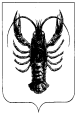 